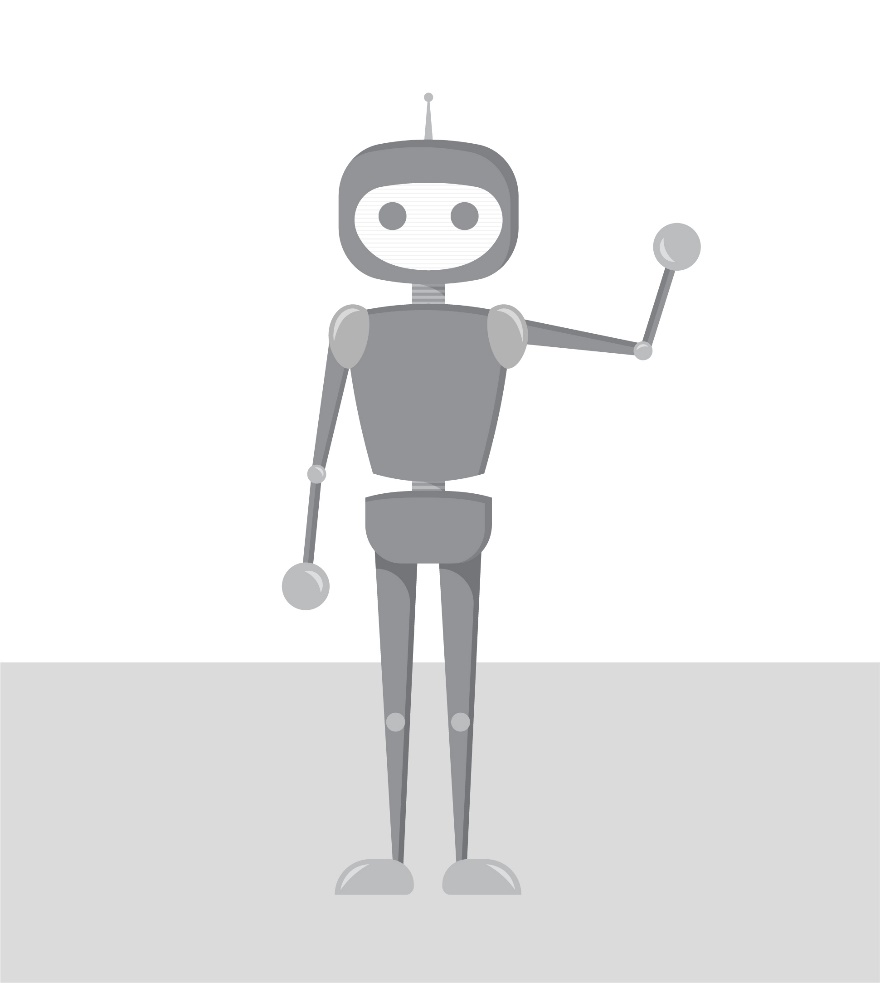 Technical AppendixIncentivising excellence: Attracting high-achieving teaching candidatesFebruary 2022Appendix 1:
Technical DetailsThe project was approved through BETA’s ethics approval process, with risk assessed by Macquarie University (reference No: 520211038330091) in accordance with the guidelines outlined in the National Statement on Ethical Conduct in Human Research.Population and samplingOur population of interest was young high-achievers and mid-career professionals who had never studied teaching or worked as a teacher. Young high-achievers were defined as 18-25 year olds who scored an Australian Tertiary Admission Rank (ATAR) of 80 or above (or an Overall Position greater than 11 or an International Baccalaureate less than 23). Mid-career professionals were defined as 26-60 year olds who had a Bachelor’s degree or higher.Our sample was recruited by Dynata, who incentivised participants. Dynata describe their incentivisation process as follows: ‘Panellists are rewarded for taking part in surveys according to a structured incentive scheme, with the incentive amount offered for a survey determined by the length and content of the survey, the type of data being collected, the nature of the task and sample characteristics. (…) All incentives are awarded only once the survey has been completed. The incentive options allow panellists to redeem from a large range of gift cards, points programs, charitable contributions, and partner products or services.’ Young high-achievers were recruited by Dynata and Student Edge (N = 501). Young people were also invited to participate through emails sent by stakeholders and Quality Initial Teacher Education Review Expert Panel members, however no completed surveys were recorded with this recruitment method. Mid-career adults were recruited only by Dynata (N = 1432). Sample characteristics of the young high-achieversNote: N = 501. The percentage totals do not always sum to 100 as “Prefer not to answer” responses are excluded.Sample characteristics of the mid-career professionalsNote: N = 1432.Discrete choice experiment analysis One of the primary advantages of a discrete choice experiment is that we can test a large number of attribute levels without requiring participants to view every possible combination of these levels. For example, for young high-achievers, we tested 7 levels of starting pay, 7 levels of top pay, 7 levels of study incentives, and 6 levels of work incentives: in a full factorial design, there would be 7 x 7 x 7 x 6 = 2,058 teaching packages in total. Rather than implementing a full factorial design, we used a randomised balance design to optimally reduce the number of comparisons each participant has to make. Each participant was shown only a subset of all possible combinations, while over the entire participant sample, each feature level was compared with other levels at least 1,000 times. This is important in ensuring participants do not become fatigued from making too many comparisons, while also ensuring we have enough data to make reliable inferences about the impact of each feature level.All data processing and analysis was performed using R (version 4.0.3, R Core Team, 2020) in R Studio (RStudio Team, 2020). To analyse the discrete choice experiment results, we fitted a mixed-effects logit regression. Choice of a teaching package (0 = did not choose vs 1 = did choose) was regressed on a categorical study incentives variable, a categorical work incentives variable, and two continuous variables for starting pay and top pay. We reported the marginal probabilities of choosing a career in teaching for each incentive, while holding all other incentives at the ‘baseline’ value. The baseline values (or the baseline job package, as we refer to it in the report), was $60,000 starting pay, and a $100,000 top pay, no work or study incentives.Appendix 2:
Statistical TablesStatistical tables are contained in a Microsoft Excel file and can be found on the webpage that hosts this technical report and the policy report. Appendix 3: Survey InstrumentThe survey instrument consisted of four parts:Screening questionsTeaching career questionsDiscrete choice experiment Demographics and career intention questions.Cohort 1: Young High-AchieversPart 1: Screening QuestionsPart 2: Teaching career questionsHave you ever considered becoming a primary or secondary school teacher?Yes, I am planning to become oneYes, I have considered it, and am still open to the possibilityYes, I have considered it in the past, but would not any longerNo, I have never considered itWhat do you think a classroom teacher’s average starting salary is (before tax)?Less than $40,000$40-49,000$50-59,000$60-79,000$80-99,000$100-119,000$120-149,000$150-199,000$200,000 or moreWhat do you think is the highest amount a classroom teacher can earn per year (before tax)?Less than $60,000$60-79,000$80-99,000$100-119,000$120-149,000$150-199,000$200-249,000$250-299,000$300,000 or morePart 3: Discrete Choice ExperimentIn this section, we want to understand what would encourage you to become a teacher. We understand that you might not be considering a teaching career right now - and that's okay.Over the following pages, we will present you with 2 different study/work packages.Each package has different benefits: - During Study: these are things that might make it more attractive to study to be a teacher.- During Work: these are incentives that might make it more attractive to work as a teacher.- Starting Pay: the annual salary in your first job as a classroom teacher.- Top Pay: the highest annual salary you could receive as a classroom teacher.What you need to do:- Carefully consider trade-offs between these benefits.- Select the package you prefer. An example of the choices is shown below. You will make 7 of these choices in total.Attributes and LevelsWhich of these packages would make you most likely to consider a career in teaching?Even if you haven’t really considered teaching as a career option, please try to select one of the packages rather than the “Neither of these packages” option.Study Enticement$20,000/year scholarship during study$30,000/year scholarship during studyOpportunity to complete a paid 4-week teaching internship before commencing studyPaid work in a school throughout your entire period of studyPaid work in a school in your final year of studyStudying in a course where all students have an ATAR of 80 or aboveNo additional incentiveWork enticementsGuaranteed ongoing employment as a teacherGuaranteed ongoing employment as a teacher in a nearby schoolManageable workload that supports your work/life balanceOvertime work is recognised and paidMentoring and support from senior staffNo additional incentiveStarting pay$60K to $90K in $5K increments (7 levels)Pay at the top$100K to $130K in $5K increments (7 levels)Part 4: Demographics and career intention questionsWhat state or territory do you live in?ACTNSWNTQLDSATASVICWADo you live in:[depending on answer to Q1] Canberra/Sydney, Newcastle, Wollongong or the Central Coast/Brisbane, Gold Coast or the Sunshine Coast/Adelaide/Hobart/Melbourne or Geelong/PerthElsewhere in ACT/NSW/QLD/SA/TAS/VIC/WAHow do you describe your gender?Woman or FemaleMan or MaleNon-binaryI use a different term (please specify)Prefer not to answerAre you considering studying at a university in the future?YesNo[If Yes to Q4] In what field are you intending to study?	List from Table 1 in AppendixIn what industry do you expect to work in the next 5 to 7 years?List from Table 1 in Appendix (Teacher Education changed to Education, Law and Paralegal Studies changed to Law)For the occupation you expect to have, what do you think the starting salary (before tax) is?Less than $40,000$40-49,000$50-59,000$60-79,000$80-99,000$100-119,000$120-149,000$150-199,000$200,000 or moreFor the occupation you expect to have, what do you think is the highest amount you will earn per year (before tax)?Less than $60,000$60-79,000$80-99,000$100-119,000$120-149,000$150-199,000$200-249,000$250-299,000$300,000 or moreCohort 2: Mid-Career AdultsPart 1: Screening QuestionsPart 2: Teaching career questionsHave you ever considered becoming a primary or secondary school teacher?Yes, I am planning to become oneYes, I have considered it, and am still open to the possibilityYes, I have considered it in the past, but would not any longerNo, I have never considered itWhat do you think a classroom teacher’s average starting salary is (before tax)?Less than $40,000$40-49,000$50-59,000$60-79,000$80-99,000$100-119,000$120-149,000$150-199,000$200,000 or moreWhat do you think is the highest amount a classroom teacher can earn per year (before tax)?Less than $60,000$60-79,000$80-99,000$100-119,000$120-149,000$150-199,000$200-249,000$250-299,000$300,000 or moreWhat qualification do you think you would need to complete work as a teacher?I would not need any additional qualificationA 6-month full-time Graduate CertificateA 12-month full-time Graduate DiplomaA 2-year full-time Master’s DegreePart 3: Discrete Choice ExperimentIn this section, we want to understand what would encourage you to become a teacher. We understand that you might not be considering a teaching career right now - and that's okay.Over the following pages, we will present you with 2 different study/work packages.Each package has different benefits: - During Study: these are things that might make it more attractive to study to be a teacher.- During Work: these are incentives that might make it more attractive to work as a teacher.- Starting Pay: the annual salary in your first job as a classroom teacher.- Top Pay: the highest annual salary you could receive as a classroom teacher.What you need to do:- Carefully consider trade-offs between these benefits.- Select the package you prefer. An example of the choices is shown below. You will make 6 of these choices in total.Attributes and LevelsWhich of these packages would make you most likely to consider a career in teaching?Even if you haven’t really considered teaching as a career option, please try to select one of the packages rather than the “Neither of these packages” option.Study Enticement$20,000/year scholarship during study$30,000/year scholarship during studyOpportunity to complete a paid 4-week teaching internship before commencing studyPaid work in a school throughout your entire period of studyPaid work in a school in your final year of studyA condensed one-year full-time qualificationMortgage or rent payments covered throughout studyNo additional incentiveWork enticementsGuaranteed ongoing employment as a teacherGuaranteed ongoing employment as a teacher in a nearby schoolManageable workload that supports your work/life balanceOvertime work is recognised and paidMentoring and support from senior staffAdditional payment (on top of your starting salary) to recognise your prior experienceNo additional incentiveStarting pay$60K to $90K in $5K increments (7 levels)Pay at the top$100K to $130K in $5K increments (7 levels)Part 4: Demographics and career intention questionsWhat state or territory do you live in?ACTNSWNTQLDSATASVICWADo you live in:[depending on answer to Q1] Canberra/Sydney, Newcastle, Wollongong or the Central Coast/Brisbane, Gold Coast or the Sunshine Coast/Adelaide/Hobart/Melbourne or Geelong/PerthElsewhere in ACT/NSW/QLD/SA/TAS/VIC/WAHow do you describe your gender?Woman or FemaleMan or MaleNon-binaryI use a different term (please specify)Prefer not to answerIn what industry were you most recently employed?	List from Table 1 in Appendix (Teacher Education changed to Education, Law and Paralegal Studies changed to Law)What is your current employment income (before tax)?Less than $40,000$40-49,000$50-59,000$60-79,000$80-99,000$100-119,000$120-149,000$150-199,000$200,000 or more$200-249,000$250-299,000© Commonwealth of Australia 2020Copyright NoticeWith the exception of the Commonwealth Coat of Arms, this work is licensed under a Creative Commons Attribution 4.0 International license (CC BY 4.0) (https://creativecommons.org/licenses/by/4.0/)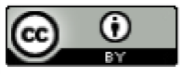 Third party copyrightWherever a third party holds copyright in this material, the copyright remains with that party. Their permission may be required to use the material. Please contact them directly.AttributionThis publication should be attributed as follows: © Commonwealth of Australia, Department of the Prime Minister and Cabinet, Incentivising excellence: Attracting high-achieving teaching candidates. Technical Appendices.Use of the Coat of ArmsThe terms under which the Coat of Arms can be used are detailed on the following website: https://pmc.gov.au/cca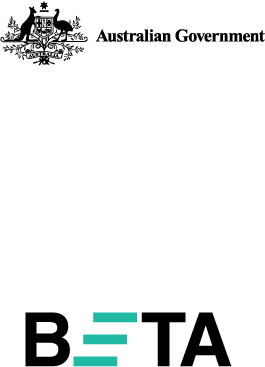 Behavioural Economics Team 
of the Australian GovernmentGeneral enquiries beta@pmc.gov.auMedia enquiries media@pmc.gov.auFind out more www.pmc.gov.au/betaCategory NumberPercentageGenderFemale30761%Male18336%Non-binary92%LocationNew South Wales18938%Victoria15431%Queensland6513%Western Australia5110%Other428%Metropolitan45491%Regional479%Study StatusCurrent undergraduate student31663%Study StatusCurrent postgraduate student8517%Study StatusNot currently studying10020%Completed StudiesUndergraduate13026%Completed StudiesPostgraduate5711%Completed StudiesNone completed31463%Current or completed study fieldSTEM35629%Current or completed study fieldNon-STEM34671%Considering future studyYes35871%Considering future studyNo14329%School leaving rankATAR > 8042384%School leaving rank80.00 – 84.956513%School leaving rank85.00 – 89.9610822%School leaving rank90.00 – 94.9512024%School leaving rank95.00 – 99.9513026%School leaving rankOP > 11604%School leaving rankIB < 231812%Category NumberPercentageAge26-4075052%Age41-6068248%GenderFemale78155%Male64545%Non-binary or I use a different term4<1%LocationNew South Wales50535%Victoria42029%Queensland21615%Western Australia1319%Other4211%Metropolitan127889%Regional15411%Highest completed qualificationBachelor’s71750%Highest completed qualificationGrad Diploma/Certificate27119%Highest completed qualificationMaster’s40028%Highest completed qualificationDoctorate443%Completed study and/or current work fieldSTEM59942%Completed study and/or current work fieldNon-STEM83358%QuestionResponsesDrop ifWhat is your age?Numerical response. Not 18-25Are you currently studying at university? Yes, at the undergraduate levelYes, at the postgraduate levelNo Have you already completed a university degree? Select all that apply.Yes, at the undergraduate levelYes, at the postgraduate levelNo [If Yes, at the undergraduate level, Yes, at the postgraduate level to Q2 OR Yes, at the undergraduate level, Yes, at the postgraduate level to Q3]What is, or was, your field of study? Select all that apply Use list in Table 1 in Appendix.  Teacher educationOn finishing school, did you receive an Australian Tertiary Admission Rank (ATAR), Overall Position (OP), or International Baccalaureate (IB)? Yes, an ATARYes, an OPYes, an IBNoNo[If Yes, an ATAR to Q8] What was your ATAR?See Table 2 in Appendix<80[If Yes, an OP to Q8] What was your OP?See Table 2 in Appendix>11[If Yes, an IB to Q8] What was your IB?See Table 2 in Appendix<23QuestionResponsesDrop ifWhat is your age?Numerical response. Not 26-60What is the highest non-school qualification you have completed?Certificate I, II, III, or IIIIAdvanced Diploma, Associate Degree, or DiplomaBachelor Degree (with or without Honours)Graduate Diploma or CertificateMaster DegreeDoctorateOther Certificate I, II, III or IIII, Advanced Diploma, Associate Degree, or Diploma, or OtherWhat was your field of study? Select all that apply Use list in Table 1 in Appendix.  Teacher educationHave you ever been employed as a teacher?YesNoYesWhich of the following best describes your employment status?- Employed, full-time- Employed, part-time or casual- Employed, on long-term leave- Not employed, currently looking for work- Not employed, intending to look for work in the future- Not employed, not intending to look for work now or in the futureNot employed, not intending to look for work now or in the future